26.03.2018 г. – 30.03.2018 г. в Управлении прошла  акция «Волонтеры в архиве», целью которой явилось формирование у детей культуры социального служения. Участниками акции стали учащиеся МБОУ «СОШ              № 15», МБОУ «СОШ № 21, МБОУ «СОШ № 2», МБОУ «СОШ № 25».                    В период школьных каникул ученики приходили в архив. Вместе с сотрудниками архива они занимались поиском биографических фактов  заявителей, сведений об их трудовой деятельности, набирали тексты на компьютере, выполняли другие виды архивных работ. В результате школьники познакомились с профессией архивиста «изнутри», сотрудники архива подготовили архивные справки в законодательно установленные сроки, граждане реализовали пенсионные права.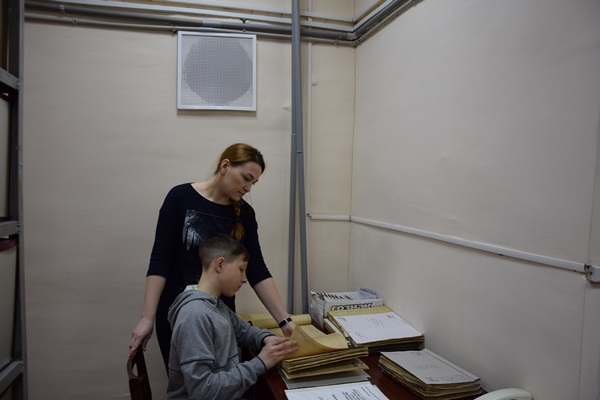 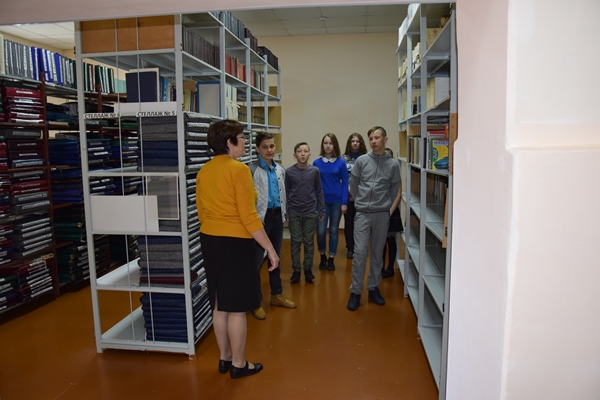 